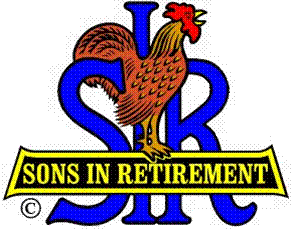 Las Trampas Branch 116Luncheon Meeting AgendaNovember 19, 201811:30 AM Call to Order – Big Sir.Welcome: Big SIR Marty KatzPledge of Allegiance:  Big SIR Marty KatzInvocation  Big SIR Marty KatzStory Teller: Big SIR Marty Katz Introduce Head Table:Little Sir:  Jerry HicksGuest Speaker – Little SIR Guest Introduction, Colonel Chris Starling, United States Marines, Retired Introduce Guests & VisitorsGuests: George Mitchell, Bill DuncanNew Member:  Dan Lawrence – (Sponsor Don Benioff)  Past Big SIRS – Please Stand to be recognizedVistors:Recognize Certificate Achiever Awards:  Bill Hayes 35 yearsCertificate of Appreciation:  Kevin Donahue, Harry Sherinian, Al Hutchko  Induction of New Branch Executive Committee and DirectorsCommittee Reports 11:45 PM – LunchRaffle DrawingSunshine Report   12:30 PM  HONOR OUR VETERANS AND THOSE THAT SUPPORT OUR VETERANS    VIDEO  Thank you Neil Schmidt Little SIR  Introduce SpeakerNovember BirthdaysTERM ENDING CLOSING REMARKS FROM BIG SIRSing God Bless AmericaAJORN